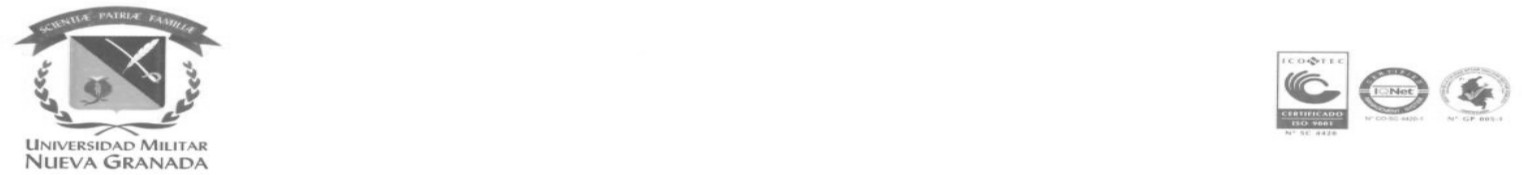 ACTA DE EVALUACIÓN DE CANDIDATOS CONVOCATORIA N°4 - ESTÍMULO A ESTUDIANTESConvocatoria Auxiliar de PregradoINVDER3437_4ACTA DE EVALUACIÓN DE CANDIDATOS CONVOCATORIA N°4 - ESTÍMULO A ESTUDIANTESConvocatoria Auxiliar de PregradoINVDER3437_4ACTA DE EVALUACIÓN DE CANDIDATOS CONVOCATORIA N°4 - ESTÍMULO A ESTUDIANTESConvocatoria Auxiliar de PregradoINVDER3437_4ACTA DE EVALUACIÓN DE CANDIDATOS CONVOCATORIA N°4 - ESTÍMULO A ESTUDIANTESConvocatoria Auxiliar de PregradoINVDER3437_4ACTA DE EVALUACIÓN DE CANDIDATOS CONVOCATORIA N°4 - ESTÍMULO A ESTUDIANTESConvocatoria Auxiliar de PregradoINVDER3437_4ACTA DE EVALUACIÓN DE CANDIDATOS CONVOCATORIA N°4 - ESTÍMULO A ESTUDIANTESConvocatoria Auxiliar de PregradoINVDER3437_4ACTA DE EVALUACIÓN DE CANDIDATOS CONVOCATORIA N°4 - ESTÍMULO A ESTUDIANTESConvocatoria Auxiliar de PregradoINVDER3437_4CÓDIGO DEL PROYECTOCÓDIGO DEL PROYECTOCÓDIGO DEL PROYECTOCÓDIGO DEL PROYECTOINV-DER-3437INV-DER-3437INV-DER-3437TÍTULO DEL PROYECTOTÍTULO DEL PROYECTOTÍTULO DEL PROYECTOTÍTULO DEL PROYECTOLa publicidad desleal en el mercado, repercusión en los competidores y en los derechos de los consumidores.La publicidad desleal en el mercado, repercusión en los competidores y en los derechos de los consumidores.La publicidad desleal en el mercado, repercusión en los competidores y en los derechos de los consumidores.NOMBRE COMPLETO DEL INVESTIGADOR.NOMBRE COMPLETO DEL INVESTIGADOR.NOMBRE COMPLETO DEL INVESTIGADOR.NOMBRE COMPLETO DEL INVESTIGADOR.ANDREA CAROLINA PÉREZ FOREROANDREA CAROLINA PÉREZ FOREROANDREA CAROLINA PÉREZ FORERO1. TIPO DE VINCULACIÓN:1. TIPO DE VINCULACIÓN:ASISTENTE GRADUADO 	ESTUDIANTE AUXILIAR DE PREGRADO   X ESTUDIANTE AUXILIAR DE POSGRADO ASISTENTE GRADUADO 	ESTUDIANTE AUXILIAR DE PREGRADO   X ESTUDIANTE AUXILIAR DE POSGRADO ASISTENTE GRADUADO 	ESTUDIANTE AUXILIAR DE PREGRADO   X ESTUDIANTE AUXILIAR DE POSGRADO ASISTENTE GRADUADO 	ESTUDIANTE AUXILIAR DE PREGRADO   X ESTUDIANTE AUXILIAR DE POSGRADO ASISTENTE GRADUADO 	ESTUDIANTE AUXILIAR DE PREGRADO   X ESTUDIANTE AUXILIAR DE POSGRADO 2. PERFIL2. PERFIL2. PERFIL2. PERFIL2. PERFIL2. PERFIL2. PERFILEstudiante activo del programa de Derecho de la UMNG preferiblemente con experiencia en participación en semilleros de investigación (requisito no excluyente) y gusto por el derecho privado. Debe tener competencias en investigación y para el proceso de búsqueda, recopilación y sistematización de la información asociada al tema del proyecto, con habilidades en lectoescritura, manejo de herramientas informáticas (Word, Excel, bases de datos), excelente redacción y capacidad de trabajoautónomo y en equipo; con compromiso académico e investigativo y puntualidad en el cumplimiento de las labores designadas.Estudiante activo del programa de Derecho de la UMNG preferiblemente con experiencia en participación en semilleros de investigación (requisito no excluyente) y gusto por el derecho privado. Debe tener competencias en investigación y para el proceso de búsqueda, recopilación y sistematización de la información asociada al tema del proyecto, con habilidades en lectoescritura, manejo de herramientas informáticas (Word, Excel, bases de datos), excelente redacción y capacidad de trabajoautónomo y en equipo; con compromiso académico e investigativo y puntualidad en el cumplimiento de las labores designadas.Estudiante activo del programa de Derecho de la UMNG preferiblemente con experiencia en participación en semilleros de investigación (requisito no excluyente) y gusto por el derecho privado. Debe tener competencias en investigación y para el proceso de búsqueda, recopilación y sistematización de la información asociada al tema del proyecto, con habilidades en lectoescritura, manejo de herramientas informáticas (Word, Excel, bases de datos), excelente redacción y capacidad de trabajoautónomo y en equipo; con compromiso académico e investigativo y puntualidad en el cumplimiento de las labores designadas.Estudiante activo del programa de Derecho de la UMNG preferiblemente con experiencia en participación en semilleros de investigación (requisito no excluyente) y gusto por el derecho privado. Debe tener competencias en investigación y para el proceso de búsqueda, recopilación y sistematización de la información asociada al tema del proyecto, con habilidades en lectoescritura, manejo de herramientas informáticas (Word, Excel, bases de datos), excelente redacción y capacidad de trabajoautónomo y en equipo; con compromiso académico e investigativo y puntualidad en el cumplimiento de las labores designadas.Estudiante activo del programa de Derecho de la UMNG preferiblemente con experiencia en participación en semilleros de investigación (requisito no excluyente) y gusto por el derecho privado. Debe tener competencias en investigación y para el proceso de búsqueda, recopilación y sistematización de la información asociada al tema del proyecto, con habilidades en lectoescritura, manejo de herramientas informáticas (Word, Excel, bases de datos), excelente redacción y capacidad de trabajoautónomo y en equipo; con compromiso académico e investigativo y puntualidad en el cumplimiento de las labores designadas.Estudiante activo del programa de Derecho de la UMNG preferiblemente con experiencia en participación en semilleros de investigación (requisito no excluyente) y gusto por el derecho privado. Debe tener competencias en investigación y para el proceso de búsqueda, recopilación y sistematización de la información asociada al tema del proyecto, con habilidades en lectoescritura, manejo de herramientas informáticas (Word, Excel, bases de datos), excelente redacción y capacidad de trabajoautónomo y en equipo; con compromiso académico e investigativo y puntualidad en el cumplimiento de las labores designadas.Estudiante activo del programa de Derecho de la UMNG preferiblemente con experiencia en participación en semilleros de investigación (requisito no excluyente) y gusto por el derecho privado. Debe tener competencias en investigación y para el proceso de búsqueda, recopilación y sistematización de la información asociada al tema del proyecto, con habilidades en lectoescritura, manejo de herramientas informáticas (Word, Excel, bases de datos), excelente redacción y capacidad de trabajoautónomo y en equipo; con compromiso académico e investigativo y puntualidad en el cumplimiento de las labores designadas.3. CRITERIOS DE EVALUACIÓN3. CRITERIOS DE EVALUACIÓN3. CRITERIOS DE EVALUACIÓN3. CRITERIOS DE EVALUACIÓN3. CRITERIOS DE EVALUACIÓN3. CRITERIOS DE EVALUACIÓN3. CRITERIOS DE EVALUACIÓNNOMBRE CANDIDATO 1: VALERIA ALEJANDRA BOHORQUEZ BARÓN.NOMBRE CANDIDATO 1: VALERIA ALEJANDRA BOHORQUEZ BARÓN.NOMBRE CANDIDATO 1: VALERIA ALEJANDRA BOHORQUEZ BARÓN.NOMBRE CANDIDATO 1: VALERIA ALEJANDRA BOHORQUEZ BARÓN.NOMBRE CANDIDATO 1: VALERIA ALEJANDRA BOHORQUEZ BARÓN.NOMBRE CANDIDATO 1: VALERIA ALEJANDRA BOHORQUEZ BARÓN.NOMBRE CANDIDATO 1: VALERIA ALEJANDRA BOHORQUEZ BARÓN.REQUISITOSCRITERIOS DE CLASIFICACIÓNCRITERIOS DE CLASIFICACIÓNCRITERIOS DE CLASIFICACIÓNCRITERIOS DE CLASIFICACIÓNCRITERIOS DE CLASIFICACIÓNCALIFICACIÓN CUALITATIVA(Cumple/Rechazado)DE HABILITACIÓNDocumentos a presentar por el candidato:La postulación deberá contener TODOS los documentos exigidos en la Resolución 840 de 2020 de la UMNG.Documentos a presentar por el candidato:La postulación deberá contener TODOS los documentos exigidos en la Resolución 840 de 2020 de la UMNG.Documentos a presentar por el candidato:La postulación deberá contener TODOS los documentos exigidos en la Resolución 840 de 2020 de la UMNG.Documentos a presentar por el candidato:La postulación deberá contener TODOS los documentos exigidos en la Resolución 840 de 2020 de la UMNG.Documentos a presentar por el candidato:La postulación deberá contener TODOS los documentos exigidos en la Resolución 840 de 2020 de la UMNG.CUMPLEDE HABILITACIÓNPerfil del candidato:El candidato debe cumplir con el perfil requerido por la Universidad en la presente invitación. En caso de no cumplir con dichas condiciones incurrirá en causal de rechazo.Perfil del candidato:El candidato debe cumplir con el perfil requerido por la Universidad en la presente invitación. En caso de no cumplir con dichas condiciones incurrirá en causal de rechazo.Perfil del candidato:El candidato debe cumplir con el perfil requerido por la Universidad en la presente invitación. En caso de no cumplir con dichas condiciones incurrirá en causal de rechazo.Perfil del candidato:El candidato debe cumplir con el perfil requerido por la Universidad en la presente invitación. En caso de no cumplir con dichas condiciones incurrirá en causal de rechazo.Perfil del candidato:El candidato debe cumplir con el perfil requerido por la Universidad en la presente invitación. En caso de no cumplir con dichas condiciones incurrirá en causal de rechazo.CUMPLEDE HABILITACIÓNCumplimiento de los requisitos mínimos exigibles:El candidato debe cumplir con los requisitos mínimos exigibles. En caso de no cumplir con dichas condiciones incurrirá en causal de rechazo.Cumplimiento de los requisitos mínimos exigibles:El candidato debe cumplir con los requisitos mínimos exigibles. En caso de no cumplir con dichas condiciones incurrirá en causal de rechazo.Cumplimiento de los requisitos mínimos exigibles:El candidato debe cumplir con los requisitos mínimos exigibles. En caso de no cumplir con dichas condiciones incurrirá en causal de rechazo.Cumplimiento de los requisitos mínimos exigibles:El candidato debe cumplir con los requisitos mínimos exigibles. En caso de no cumplir con dichas condiciones incurrirá en causal de rechazo.Cumplimiento de los requisitos mínimos exigibles:El candidato debe cumplir con los requisitos mínimos exigibles. En caso de no cumplir con dichas condiciones incurrirá en causal de rechazo.CUMPLECRITERIOS DE DESEMPATECRITERIOS DE DESEMPATECRITERIOS DE DESEMPATECRITERIOS DE DESEMPATECRITERIOS DE DESEMPATECRITERIOS DE DESEMPATECRITERIOS DE DESEMPATECALIFICACIÓN TOTAL: 100.CALIFICACIÓN TOTAL: 100.CALIFICACIÓN TOTAL: 100.CALIFICACIÓN TOTAL: 100.CALIFICACIÓN TOTAL: 100.CALIFICACIÓN TOTAL: 100.CALIFICACIÓN TOTAL: 100.ADMITIDO: ADMITIDO: ADMITIDO: SI: XSI: XNO:NO:NOMBRE CANDIDATO 2: CATALINA PINZÓN RUÍZ.NOMBRE CANDIDATO 2: CATALINA PINZÓN RUÍZ.NOMBRE CANDIDATO 2: CATALINA PINZÓN RUÍZ.NOMBRE CANDIDATO 2: CATALINA PINZÓN RUÍZ.NOMBRE CANDIDATO 2: CATALINA PINZÓN RUÍZ.REQUISITOSCRITERIOS DE CLASIFICACIÓNCRITERIOS DE CLASIFICACIÓNCRITERIOS DE CLASIFICACIÓNCALIFICACIÓN CUALITATIVA(Cumple/Rechazado)DE HABILITACIÓNDocumentos a presentar por el candidato:La postulación deberá contener TODOS los documentos exigidos en la Resolución 840 de 2020 de la UMNG.Documentos a presentar por el candidato:La postulación deberá contener TODOS los documentos exigidos en la Resolución 840 de 2020 de la UMNG.Documentos a presentar por el candidato:La postulación deberá contener TODOS los documentos exigidos en la Resolución 840 de 2020 de la UMNG.CUMPLEDE HABILITACIÓNPerfil del candidato:El candidato debe cumplir con el perfil requerido por la Universidad en la presente invitación. En caso de no cumplir con dichas condiciones incurrirá en causal de rechazo.Perfil del candidato:El candidato debe cumplir con el perfil requerido por la Universidad en la presente invitación. En caso de no cumplir con dichas condiciones incurrirá en causal de rechazo.Perfil del candidato:El candidato debe cumplir con el perfil requerido por la Universidad en la presente invitación. En caso de no cumplir con dichas condiciones incurrirá en causal de rechazo.CUMPLEDE HABILITACIÓNCumplimiento de los requisitos mínimos exigibles:El candidato debe cumplir con los requisitos mínimos exigibles. En caso de no cumplir con dichas condiciones incurrirá en causal de rechazo.Cumplimiento de los requisitos mínimos exigibles:El candidato debe cumplir con los requisitos mínimos exigibles. En caso de no cumplir con dichas condiciones incurrirá en causal de rechazo.Cumplimiento de los requisitos mínimos exigibles:El candidato debe cumplir con los requisitos mínimos exigibles. En caso de no cumplir con dichas condiciones incurrirá en causal de rechazo.NO CUMPLECRITERIOS DE DESEMPATECRITERIOS DE DESEMPATECRITERIOS DE DESEMPATECRITERIOS DE DESEMPATECRITERIOS DE DESEMPATECALIFICACIÓN TOTAL: 70.CALIFICACIÓN TOTAL: 70.CALIFICACIÓN TOTAL: 70.CALIFICACIÓN TOTAL: 70.CALIFICACIÓN TOTAL: 70.ADMITIDO: ADMITIDO: SI: NO: XNO: XNOMBRE CANDIDATO 3: PAULA ANDREA GONZÁLEZ RÍOS.NOMBRE CANDIDATO 3: PAULA ANDREA GONZÁLEZ RÍOS.NOMBRE CANDIDATO 3: PAULA ANDREA GONZÁLEZ RÍOS.NOMBRE CANDIDATO 3: PAULA ANDREA GONZÁLEZ RÍOS.NOMBRE CANDIDATO 3: PAULA ANDREA GONZÁLEZ RÍOS.REQUISITOSCRITERIOS DE CLASIFICACIÓNCRITERIOS DE CLASIFICACIÓNCRITERIOS DE CLASIFICACIÓNCALIFICACIÓN CUALITATIVA(Cumple/Rechazado)DE HABILITACIÓNDocumentos a presentar por el candidato:La postulación deberá contener TODOS los documentos exigidos en la Resolución 840 de 2020 de la UMNG.Documentos a presentar por el candidato:La postulación deberá contener TODOS los documentos exigidos en la Resolución 840 de 2020 de la UMNG.Documentos a presentar por el candidato:La postulación deberá contener TODOS los documentos exigidos en la Resolución 840 de 2020 de la UMNG.CUMPLEDE HABILITACIÓNPerfil del candidato:El candidato debe cumplir con el perfil requerido por la Universidad en la presente invitación. En caso de no cumplir con dichas condiciones incurrirá en causal de rechazo.Perfil del candidato:El candidato debe cumplir con el perfil requerido por la Universidad en la presente invitación. En caso de no cumplir con dichas condiciones incurrirá en causal de rechazo.Perfil del candidato:El candidato debe cumplir con el perfil requerido por la Universidad en la presente invitación. En caso de no cumplir con dichas condiciones incurrirá en causal de rechazo.CUMPLEDE HABILITACIÓNCumplimiento de los requisitos mínimos exigibles:El candidato debe cumplir con los requisitos mínimos exigibles. En caso de no cumplir con dichas condiciones incurrirá en causal de rechazo.Cumplimiento de los requisitos mínimos exigibles:El candidato debe cumplir con los requisitos mínimos exigibles. En caso de no cumplir con dichas condiciones incurrirá en causal de rechazo.Cumplimiento de los requisitos mínimos exigibles:El candidato debe cumplir con los requisitos mínimos exigibles. En caso de no cumplir con dichas condiciones incurrirá en causal de rechazo.NO CUMPLECRITERIOS DE DESEMPATECRITERIOS DE DESEMPATECRITERIOS DE DESEMPATECRITERIOS DE DESEMPATECRITERIOS DE DESEMPATECALIFICACIÓN TOTAL: 70.CALIFICACIÓN TOTAL: 70.CALIFICACIÓN TOTAL: 70.CALIFICACIÓN TOTAL: 70.CALIFICACIÓN TOTAL: 70.ADMITIDO: ADMITIDO: SI: NO: XNO: XCANDIDATO(s) ELEGIDO(s): VALERIA ALEJANDRA BOHORQUEZ BARÓN.CANDIDATO(s) ELEGIDO(s): VALERIA ALEJANDRA BOHORQUEZ BARÓN.CANDIDATO(s) ELEGIDO(s): VALERIA ALEJANDRA BOHORQUEZ BARÓN.CANDIDATO(s) ELEGIDO(s): VALERIA ALEJANDRA BOHORQUEZ BARÓN.CANDIDATO(s) ELEGIDO(s): VALERIA ALEJANDRA BOHORQUEZ BARÓN.CANDIDATO(s) ELEGIDO(s): VALERIA ALEJANDRA BOHORQUEZ BARÓN.CANDIDATO(s) ELEGIDO(s): VALERIA ALEJANDRA BOHORQUEZ BARÓN.CALIFICACIÓN OBTENIDA: 100.CALIFICACIÓN OBTENIDA: 100.CALIFICACIÓN OBTENIDA: 100.CALIFICACIÓN OBTENIDA: 100.CALIFICACIÓN OBTENIDA: 100.CALIFICACIÓN OBTENIDA: 100.CALIFICACIÓN OBTENIDA: 100.OBSERVACIONES:Cumple con los requisitos de la convocatoria.Se destaca que el documento en el que las aspirantes manifestaron las razones por las que deseaban ser auxiliares de investigación de pregrado exponiendo su afinidad con el tema del proyecto, mismo que consolidaba uno de los requisitos mínimos exigibles, ha sido el criterio determinante para elegir conforme a su correspondencia con el plan de formación previsto en la convocatoria y los objetivos esperados.OBSERVACIONES:Cumple con los requisitos de la convocatoria.Se destaca que el documento en el que las aspirantes manifestaron las razones por las que deseaban ser auxiliares de investigación de pregrado exponiendo su afinidad con el tema del proyecto, mismo que consolidaba uno de los requisitos mínimos exigibles, ha sido el criterio determinante para elegir conforme a su correspondencia con el plan de formación previsto en la convocatoria y los objetivos esperados.OBSERVACIONES:Cumple con los requisitos de la convocatoria.Se destaca que el documento en el que las aspirantes manifestaron las razones por las que deseaban ser auxiliares de investigación de pregrado exponiendo su afinidad con el tema del proyecto, mismo que consolidaba uno de los requisitos mínimos exigibles, ha sido el criterio determinante para elegir conforme a su correspondencia con el plan de formación previsto en la convocatoria y los objetivos esperados.OBSERVACIONES:Cumple con los requisitos de la convocatoria.Se destaca que el documento en el que las aspirantes manifestaron las razones por las que deseaban ser auxiliares de investigación de pregrado exponiendo su afinidad con el tema del proyecto, mismo que consolidaba uno de los requisitos mínimos exigibles, ha sido el criterio determinante para elegir conforme a su correspondencia con el plan de formación previsto en la convocatoria y los objetivos esperados.OBSERVACIONES:Cumple con los requisitos de la convocatoria.Se destaca que el documento en el que las aspirantes manifestaron las razones por las que deseaban ser auxiliares de investigación de pregrado exponiendo su afinidad con el tema del proyecto, mismo que consolidaba uno de los requisitos mínimos exigibles, ha sido el criterio determinante para elegir conforme a su correspondencia con el plan de formación previsto en la convocatoria y los objetivos esperados.OBSERVACIONES:Cumple con los requisitos de la convocatoria.Se destaca que el documento en el que las aspirantes manifestaron las razones por las que deseaban ser auxiliares de investigación de pregrado exponiendo su afinidad con el tema del proyecto, mismo que consolidaba uno de los requisitos mínimos exigibles, ha sido el criterio determinante para elegir conforme a su correspondencia con el plan de formación previsto en la convocatoria y los objetivos esperados.OBSERVACIONES:Cumple con los requisitos de la convocatoria.Se destaca que el documento en el que las aspirantes manifestaron las razones por las que deseaban ser auxiliares de investigación de pregrado exponiendo su afinidad con el tema del proyecto, mismo que consolidaba uno de los requisitos mínimos exigibles, ha sido el criterio determinante para elegir conforme a su correspondencia con el plan de formación previsto en la convocatoria y los objetivos esperados.Ciudad y fecha: Bogotá, 20 de octubre de 2021.Ciudad y fecha: Bogotá, 20 de octubre de 2021.Ciudad y fecha: Bogotá, 20 de octubre de 2021.Hora: 20:00Lugar: Videoconferencia G-Meet.Lugar: Videoconferencia G-Meet.Lugar: Videoconferencia G-Meet.Firma,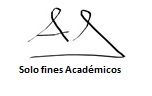 Andrés González SerranoDIRECTOR CENTRO DE INVESTIGACIONESProyecto de Investigación (INVDER3437)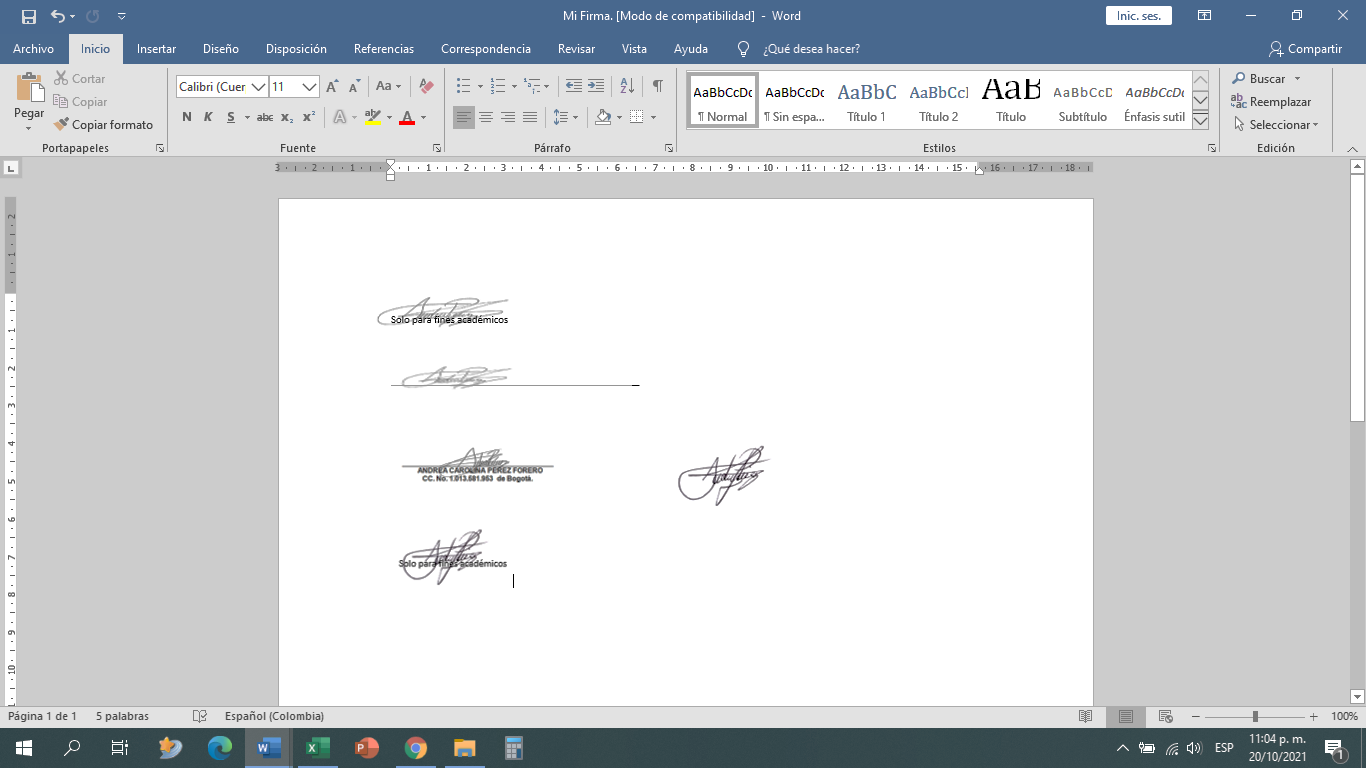 ________________________________Andrea Carolina Pérez Forero Investigadora Principal Proyecto de Investigación INVDER3437Firma,Andrés González SerranoDIRECTOR CENTRO DE INVESTIGACIONESProyecto de Investigación (INVDER3437)________________________________Andrea Carolina Pérez Forero Investigadora Principal Proyecto de Investigación INVDER3437Firma,Andrés González SerranoDIRECTOR CENTRO DE INVESTIGACIONESProyecto de Investigación (INVDER3437)________________________________Andrea Carolina Pérez Forero Investigadora Principal Proyecto de Investigación INVDER3437Firma,Andrés González SerranoDIRECTOR CENTRO DE INVESTIGACIONESProyecto de Investigación (INVDER3437)________________________________Andrea Carolina Pérez Forero Investigadora Principal Proyecto de Investigación INVDER3437Firma,Andrés González SerranoDIRECTOR CENTRO DE INVESTIGACIONESProyecto de Investigación (INVDER3437)________________________________Andrea Carolina Pérez Forero Investigadora Principal Proyecto de Investigación INVDER3437Firma,Andrés González SerranoDIRECTOR CENTRO DE INVESTIGACIONESProyecto de Investigación (INVDER3437)________________________________Andrea Carolina Pérez Forero Investigadora Principal Proyecto de Investigación INVDER3437Firma,Andrés González SerranoDIRECTOR CENTRO DE INVESTIGACIONESProyecto de Investigación (INVDER3437)________________________________Andrea Carolina Pérez Forero Investigadora Principal Proyecto de Investigación INVDER3437ElaboradoRevisadoRevisadoRevisadoVo.Bo.Sec. Andrea Hernández – Sec. Doris SierraJefe P.E. Diana Caicedo – J efe ECO. Henry AcunãJefe P.E. Diana Caicedo – J efe ECO. Henry AcunãJefe P.E. Diana Caicedo – J efe ECO. Henry AcunãVicerrectora de Investigaciones Dra. Clara Guzmán